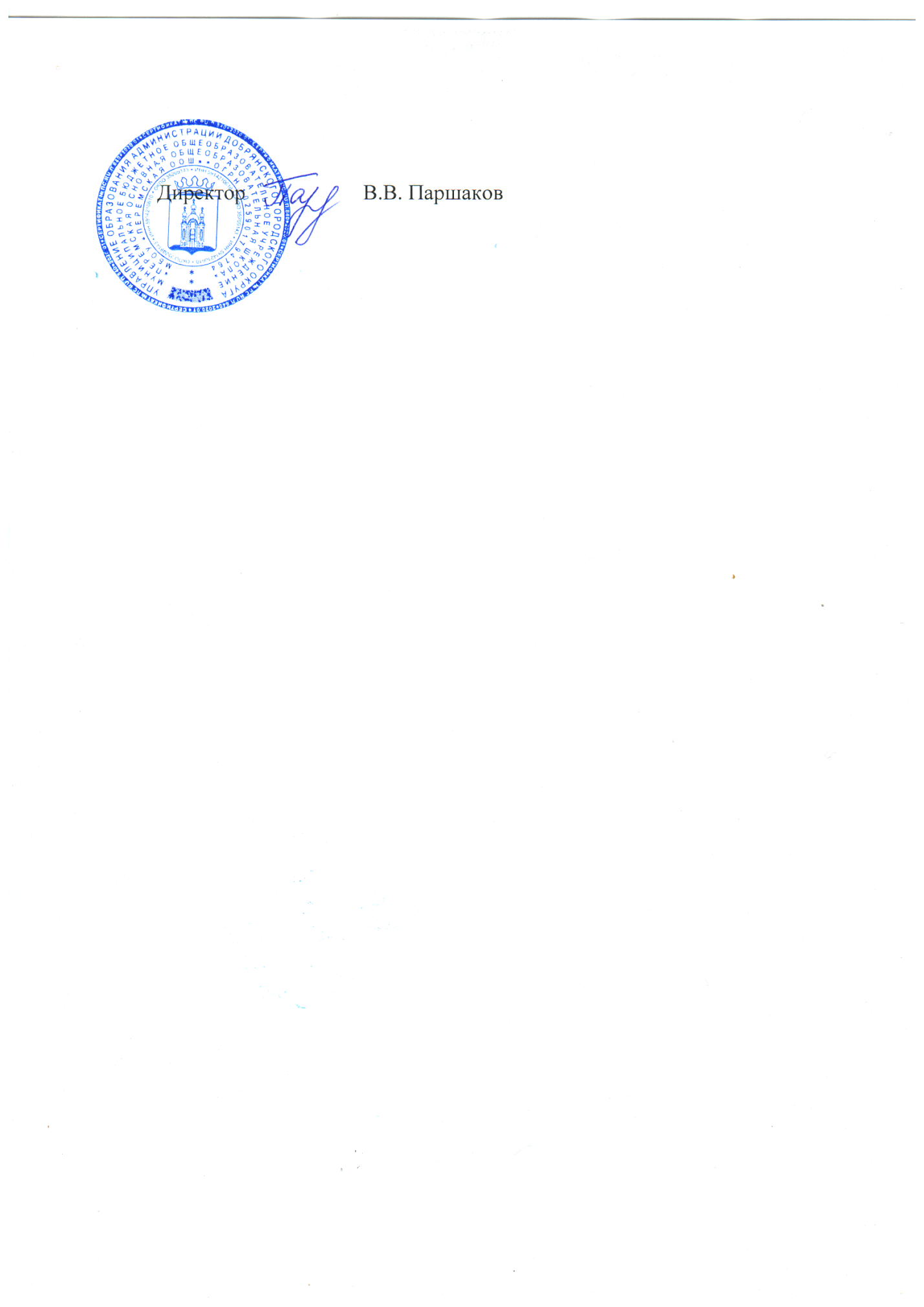                                                                                                  22.09.2020гМенюучащихся МБОУ «Перемская ООШ» на 22 сентября 2020 годаУТВЕРЖДАЮ:Прием пищи, наименование блюдМасса порции 1-4 клМасса порции 5-9 клЗАВТРАКЗАВТРАКОмлет натуральный150200Чай с молоком200200Хлеб пшеничный4040ОБЕДОБЕДОБЕДСуп крестьянский с крупой200250Рыба, тушеная в томате с овощами7070Макаронные изделия отварные120130Салат из свеклы и моркови5050Хлеб пшеничный6060Компот из изюма200200Стоимость ученики 1-4 кл.72,60 руб.72,60 руб.Стоимость ученики 5-9 кл.81,40 руб.81,40 руб.